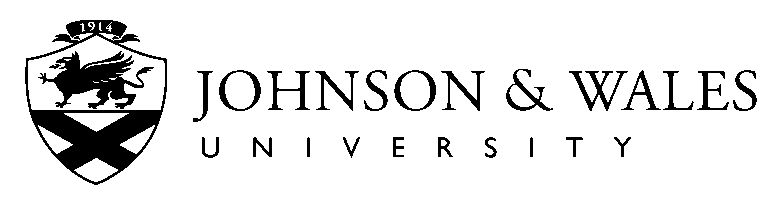 HOSP3012 – Sustainable Hotel Property OperationsPlastic Ocean.	Plastic Ocean: Please watch the documentary and answer the following questions on the concerns over anthropogenic oceanic pollution. According to a National Geographic report, 18 billion pounds of plastic waste flows into the oceans every year from coastal regions. How long can we continue this behavior unchanged?   How much disposable plastic is produced or used per year?What is the cause of the reported whale death in the film?How many disposable bottles of water does the US produce per year?     